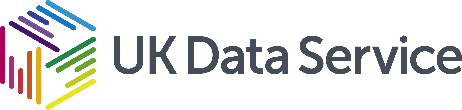 Grant Number: (if applicable, if not N/A) Sponsor: N/AProject title:  Q methodology studies on human perspectives for biological conservationThe following files have been archived:Publications: 2018. When and how to use Q methodology to understand perspectives in conservation research. Zabala, A., Sandbrook, C. and Mukherjee, N. Conservation Biology, 32(5):1185–1194https://onlinelibrary.wiley.com/doi/abs/10.1111/cobi.13123 2019. Understanding diversity and nuance in human opinions. Research in Translation. Zabala, A. Current Conservation: Research in translation.https://www.currentconservation.org/issues/understanding-diversity-and-nuance-in-human-opinions/File nameFile description (Short description of content, sample size, format, any linking between different types of data, i.e. survey and interviews/focus groups)database_Q_conservation_data.csvTable with the data: each row contains the information of one publication. N=52 publications. Combination of numerical, categorical and text data; extracted from each of the studies, by the researchers.database_Q_conservation_vardesc.csvTable with the description of the variables in the above file